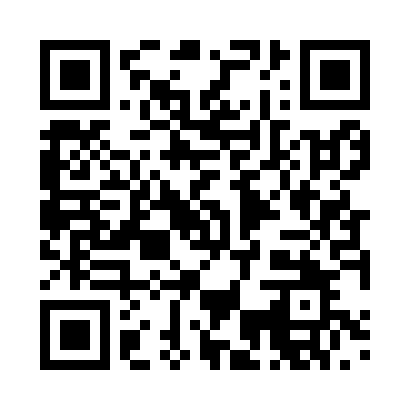 Prayer times for Zscherne, GermanyMon 1 Jul 2024 - Wed 31 Jul 2024High Latitude Method: Angle Based RulePrayer Calculation Method: Muslim World LeagueAsar Calculation Method: ShafiPrayer times provided by https://www.salahtimes.comDateDayFajrSunriseDhuhrAsrMaghribIsha1Mon2:444:581:155:379:3111:382Tue2:444:581:155:379:3111:383Wed2:454:591:155:379:3111:384Thu2:455:001:155:379:3011:385Fri2:455:011:155:379:3011:376Sat2:465:021:165:379:2911:377Sun2:465:031:165:379:2811:378Mon2:475:041:165:369:2811:379Tue2:475:051:165:369:2711:3710Wed2:485:061:165:369:2611:3611Thu2:485:071:165:369:2511:3612Fri2:495:081:165:369:2411:3613Sat2:495:091:175:359:2411:3514Sun2:505:101:175:359:2311:3515Mon2:505:111:175:359:2211:3516Tue2:515:131:175:359:2111:3417Wed2:515:141:175:349:1911:3418Thu2:525:151:175:349:1811:3319Fri2:535:161:175:349:1711:3320Sat2:535:181:175:339:1611:3221Sun2:545:191:175:339:1511:3222Mon2:545:201:175:329:1311:3123Tue2:555:221:175:329:1211:3124Wed2:555:231:175:319:1111:3025Thu2:565:241:175:319:0911:3026Fri2:565:261:175:309:0811:2927Sat2:575:271:175:309:0611:2828Sun2:585:291:175:299:0511:2829Mon2:585:301:175:289:0311:2730Tue2:595:321:175:289:0211:2631Wed2:595:331:175:279:0011:25